    Nehru Group of Institutions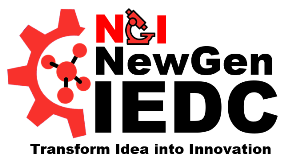 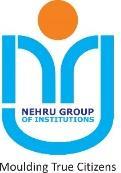 New Generation Innovation and Entrepreneurship                                        Development Centre    NGI New Gen IEDCSupported by NSTEDB, Department of Science and Technology, Govt. of IndiaI. GENERAL INFORMATION1. Name of the Applicant:2. Company Name (Existing/Proposed):3. Title of the Project:  4. Status of Company Registration (if registered, please give registration number):5. Student details: Individual / Team (Including Applicant’s Name):6. Details of the Mentor:II. PROJECT INFORMATIONThrust Area of Proposed Idea - Tick:Internet of Things & Smart Communication			Agriculture & Rural DevelopmentFood Technology						Waste ManagementRenewable Energy						Healthcare & BiomedicalRobotics & Drones						Clean WaterSecurity & Surveillance					Manufacturing Idea / Project Description:Technology adopted: Innovation: Scalability: Market / Commercialization potential: Current Status – Tick:7) Current status of the Product/PrototypeIdea Stage						b)  Feasibility StudyPrototype Under Development 			d)  prototype DevelopedTesting and validation 				f) Technology commercializationMarket Research					h) OthersProvide Action Plan / Methodology & Estimated Development Time of the Product / Project:Give a sketch either 3D Image or Animated Video of your prototype (Attach Separately):Does your product/ service has an IP already generated? If not, is there a potential of the idea for IP creation?III. RESOURCESWhat resources are required for producing your Product?Available Infrastructures at your College for the product development:Name of the other Equipments / Instruments required for the development of the product, other than at your College?Have you conducted any survey relative to your product/ service? If yes, please attach a copy. (Documentary evidences would be appreciated)Do you have a Business Plan? If yes, please attach a copy. (Download Template from Website)IV. COMMERCIAL VIABILITYDemand of the product:2.Social benefits of the product:Social Benefits:What are the regulatory standards surrounding the product and its use?Can you think of any Major risk attached to your business? How do you plan to overcome that?V. FINANCIAL ASSESSMENT Cost of the Product:Estimated Budget for Product Development:A. Cost of Raw Material: B. Other Requirements:Estimated budget:VI. MARKETINGVI.MARKETINGWhat is your targeted market and why?How will the product be introduced in the market?Who do you consider as your major competitors and why?VII. ATTACHMENTS WITH THIS APPLICATIONVIII. DECLARATION             I / We hereby declare that the above given inform      action in the application are true and best to my / our knowledge. I / We further declare that the project will be completed within One Year with my / our presence throughout the product development and the Final Product will be submitted to NGI NewGen IEDC, Supported by Government of India.IX. CONTACTChief Coordinator New Gen IEDCDr. T. Jayaprakash, Associate Professor,
Nehru Group of Institutions, Tamilnadu & Kerala.
Ph: 9843121361Email: coordinatornewgeniedc@nehrucolleges.comCoordinator New Gen IEDCMr.S.Mohan, Assistant Professor,
Nehru Group of Institutions, Tamilnadu & Kerala.
Ph: 9894572303Email: nietmohans@nehrucolleges.com 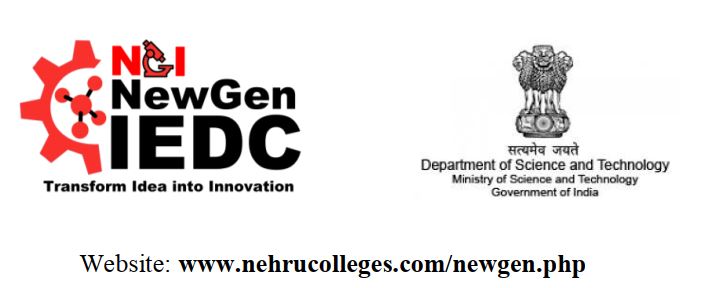 BUSINESS PLANTable of Contents
Sl.noName of the studentYear & BranchS.noName, Residential Address Email & Mobile NumberDegreeCollegeYearAdhar NumberNameDesignation CollegeMobileEmail ID  StagesAction Plan / MethodologyTime Schedule(Days / Month)         1. Collections of journals and articlesFirst 3 days of month 1         1. Review and consolidation of articles and preparation of the quotationFrom day-4 to day-10 of month 1         1. Making a 3D sketch of the product in order to manufacture the Dual-axis Floating Solar Panel Tracking systemFrom day-11 to day-30 of month 1         1. Submission of quotation to various companies and receiving a quotation from them and checking the feasibilityFrom month 2         1. Ordering the components from the companyFrom month 3         2.  Implementation of the projectFrom month 4         3.Testing and working of final alternation of the projectFrom month 4         4.PrototypingFrom month 5         5.Report submissionFrom month 6         6.Applying for patentFrom month 6Document attachedS.NONAMEDESCRIPTIONCOSTQUANTITYName of the document (Tick below, if attached)Total number of pages = ………CVs of the Team
Profile of Mentor          
Business Plan            
Surveys                  
Sketch of Prototype (3D Image/ Animated Video)    
Self-Attested ID Proof (Aadhar Card -photocopy)CVs of the Team
Profile of Mentor          
Business Plan            
Surveys                  
Sketch of Prototype (3D Image/ Animated Video)    
Self-Attested ID Proof (Aadhar Card -photocopy)         Name of Team Member            SignatureI.  Executive SummaryII. Company DescriptionIII. ProductsIV. Marketing PlanV. Operational PlanVI. Management & Organization